СЛУЖБА МЕДИАЦИИ( Школьная служба примирения)       В процессе обучения в школе каждый ребенок, взрослый хотя бы раз был вовлечен в конфликты (с другими учащимися, с педагогами или родителями), становился в них обидчиком, жертвой или невольным свидетелем. Поскольку при административном и уголовном наказании не проводится работа с подлинными причинами конфликтов и с чувствами конфликтующих, конфликты нередко остаются, по сути, неразрешимыми. Поэтому в нашей школе создана служба примирения.      Школьная служба примирения – это команда взрослых  (кураторов) и подростков (медиаторов), которые проходят  курс подготовки по медиации, ШСП стремится: - разрешить конфликтную ситуацию конструктивным способом;- дать возможность существующим в школе сообществам понять друг друга и увидеть в каждом человека, исходя из личностных, а не ролевых отношений;- снизить уровень агрессивности в школьном сообществе.                                                    Понятия "школьная медиация" и "служба школьной медиации"      Согласно Федеральному закону от 27 июня 2010 г.  N 193-ФЗ "Об альтернативной процедуре урегулирования споров с участием посредника (процедуре медиации)"  под процедурой медиации понимается способ урегулирования споров при содействии медиатора (независимое лицо,  либо независимые лица, привлекаемые сторонами в качестве посредников в урегулировании спора для содействия в выработке сторонами решения по существу спора) на основе добровольного согласия сторон в целях достижения ими взаимоприемлемого решения.     В службе примирения участникам конфликта предлагают сесть за «стол переговоров»,  услышать и понять друг друга, а затем самостоятельно договориться о взаимоприемлемом способе выхода из конфликта.     Медиация альтернативна любому директивному способу разрешения споров, когда спорящие стороны лишены возможности влиять на исход спора, а полномочия на принятие решений по спору делегированы третьему лицу. Таким образом, метод школьной медиации позволяет образовательной организации и семье воспринимать друг друга как партнеров, стремящихся к одной цели, и объединить их усилия для обеспечения безопасности и благополучия ребенка.     Медиатор не наделяется правом принятия решения по спору и не оказывает давление на стороны. Он только организует содействие конфликтующим сторонам, участвующим на добровольной основе в процессе поиска взаимоприемлемого и жизнеспособного решения, которое удовлетворит впоследствии их интересы и потребности.     Причиной обращения в ШСП  может быть напряженная конфликтная ситуация между учащимися, педагогами и учащимися, учащимися и их родителями, которая длительное время остается не разрешенной и может привести к негативным последствиям для участников конфликта. 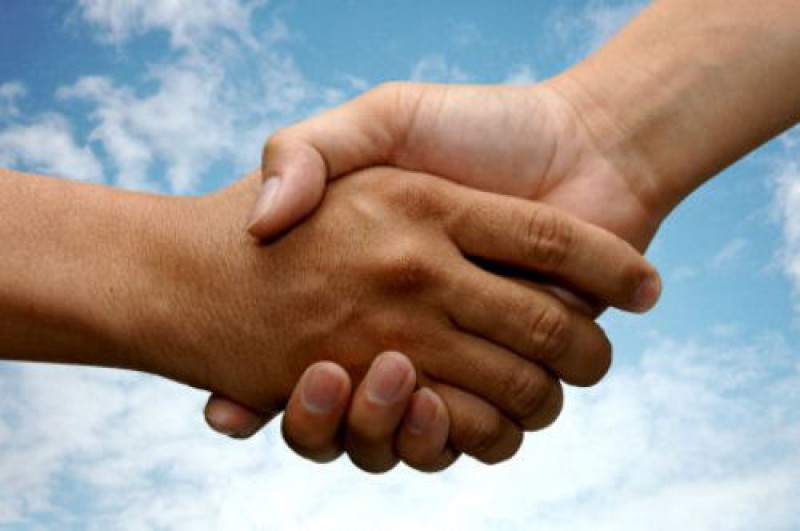 
Что такое  школьная служба примирения?    Школьная служба примирения – служба, осуществляющая работу с конфликтными ситуациями, возникающими внутри школы. В качестве ведущих (медиаторов) в службе работают подростки - ученики школы. Подростки работают под руководством взрослого куратора, который, как и ребята, проходит специальное обучение, чтобы стать медиатором. Встречи между конфликтующими сторонами подростки проводят самостоятельно. Если же в конфликте участвует и взрослый человек, то подросткам помогает куратор службы или внешний специалист.     Медиация альтернативна любому директивному способу разрешения споров, когда спорящие стороны лишены возможности влиять на исход спора, а полномочия на принятие решений по спору делегированы третьему лицу.    Медиатор не наделяется правом принятия решения по спору и не оказывает давление на стороны. Он только организует содействие конфликтующим сторонам, участвующим на добровольной основе в процессе поиска взаимоприемлемого и жизнеспособного решения, которое удовлетворит впоследствии их интересы и потребности.    Вместе с тем процедура медиации является не только эффективным инструментом разрешения споров и конфликтных ситуаций, но и их предупреждения и профилактики.Медиативный подход - деятельностный подход, основанный на принципах медиации, предполагающий владение навыками позитивного осознанного общения, создающими основу для предотвращения и (или) эффективного разрешения споров и конфликтов в повседневных условиях без проведения медиации как полноценной процедуры.Медиативный подход может использоваться любым человеком, прошедшим соответствующее обучение, в том числе для разрешения или предотвращения спора и разногласий, в которых он выступает одной из сторон.Метод "Школьная медиация" - это инновационный метод, который применяется для разрешения споров и предотвращения конфликтных ситуаций между участниками образовательного процесса в качестве современного альтернативного способа разрешения споров.Метод "Школьная медиация" вобрал в себя все лучшее, что накоплено за несколько десятилетий применения процедуры медиации в мире. В его основе лежит человекоцентристский подход. Являясь производным от классической медиации, он позволяет комплексно и эффективно работать со всеми субъектами, участвующими в воспитании ребенка.Служба школьной медиации - эта служба, созданная в образовательной организации и состоящая из работников образовательной организации, учащихся и их родителей, прошедших необходимую подготовку и обучение основам метода школьной медиации и медиативного подхода.Школьная медиация не ограничивается территорией образовательной организации. Важную роль в интеграции метода играет вовлечение семьи при условии, что родители (законные представители), обучены основам метода. Это позволит им не только хотеть, но и компетентно помогать детям в семье в сложных, потенциально конфликтных ситуациях. В частности, в трудные, критические периоды их жизни и становления.В свою очередь, в образовательной организации конфликт будет разрешаться успешнее, если родители (законные представители) будут ориентировать ребенка на медиативный подход.Таким образом, метод школьной медиации позволяет образовательной организации и семье воспринимать друг друга как партнеров, стремящихся к одной цели, и объединить их усилия для обеспечения безопасности и благополучия ребенка.